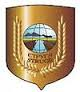 Прилог 1 / Shtojca 1Временска Рамка / Korniza kohoreНаслов на проектот / Titulli i projektit :Времетраење на проектот / Kohëzgjatja e projektit :Подносител на пријавата / Parashtruesi i fletëparaqitjes :Месеци/MuajtМесеци/MuajtМесеци/MuajtМесеци/MuajtМесеци/MuajtМесеци/MuajtМесеци/MuajtМесеци/MuajtМесеци/MuajtМесеци/MuajtГодина/Viti123456789Резултат/RezultatiАктивност 1 (наслов)/Aktiviteti 1 (emri)Активност 2 (наслов)/ Aktiviteti 2 (emri)Активност 3 (наслов)/ Aktiviteti 3 (emri)Активност 4 (наслов)/ Aktiviteti 4 (emri)Активност 5 (наслов)/ Aktiviteti 5 (emri)Активност 6 (наслов)/ Aktiviteti 6 (emri)Активност 7 (наслов)/ Aktiviteti 7 (emri)Итн./Etj.